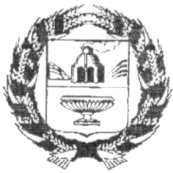  ЗАРИНСКИЙ РАЙОННЫЙ СОВЕТ НАРОДНЫХ ДЕПУТАТОВАЛТАЙСКОГО КРАЯ24.04.2018						                                                          №70	                                                            г. ЗаринскВ соответствии с Бюджетным кодексом Российской Федерации, со  статьями 5 и 25 Устава муниципального образования Заринский район Алтайского края, решением районного Совета народных депутатов от 22.04.2014 № 15 «О Положении о бюджетном устройстве, бюджетном процессе и финансовом контроле в муниципальном образовании Заринский район Алтайского края», ст.52 Устава муниципального образования Заринский район Алтайского края, районный Совет народных депутатовР Е Ш И Л:1. Внести изменения в решение районного Совета народных депутатов от 19.12.2017 № 49 «О бюджете муниципального образования Заринский район Алтайского края на 2018 год и плановый период 2019 и 2020 годов».2.Направить данные изменения главе района для подписания и обнародования в установленном порядке.Председатель районного Совета народных депутатов						         А.В. Бракоренко                                                                                  Принятырешением районного Совета народныхот 24.04.2018 №70Изменения в решениеЗаринского районного Совета народных депутатов Алтайского края от 19.12.2017 № 49 «О бюджете муниципального образования Заринский район Алтайского края на 2018 год и плановый период 2019 и 2020 годов»1. Внести в решение районного Совета народных депутатов от 19.12.2017 № 49 «О бюджете муниципального образования Заринский район Алтайского края на 2018 год и плановый период 2019 и 2020 годов»  следующие изменения: 1.1. В приложении 4 «Перечень главных администраторов доходов бюджета муниципального образования Заринский район Алтайского края» а) после позициидополнить позициейб) после позициидополнить позицией1.2. Приложение 6 «Ведомственная структура расходов районного бюджета на 2018 год» изложить в следующей редакции:тыс. рублей 1.3 Приложение 9 «Распределение дотации между бюджетами поселений на поддержку мер по обеспечению сбалансированности бюджетов на 2018 год» изложить в следующей редакции:1.4 Приложение 11 «Расходы бюджетам поселений из бюджета муниципального района на осуществление части полномочий по решению вопросов местного значения в соответствии с заключенными соглашениями на 2018 год» изложить в следующей редакции:тыс.руб.1.5 Приложение 12 «Субсидии муниципальным образованиям на 2018 год» изложить в следующей редакции:                                                                        тыс.руб.2. Настоящие изменения вступают в силу со дня их опубликования в районной газете «Знамя Ильича».Глава района				 В.Ш. Азгалдян«25» апреля 2018№ 19                          Р Е Ш Е Н И ЕО внесении изменений в решение Заринского районного Совета народных депутатов Алтайского края от 19.12.2017 № 49 «О бюджете муниципального образования Заринский район Алтайского края на 2018 год и плановый период 2019 и 2020 годов»092111   03050  05  0000  120Проценты,  полученные  от предоставления бюджетных кредитов внутри страны за счет средств бюджетов муниципальных районов092111  07015  05  0000  120Доходы от перечисления части прибыли, остающейся после уплаты налогов и иных обязательных платежей муниципальных унитарных предприятий, созданных муниципальными районами0922 02  25519  05  0000  151Субсидии бюджетам муниципальных районов на поддержку отрасли культуры0922 02  25567  05  0000  151Субсидии бюджетам муниципальных районов на реализацию мероприятий по устойчивому развитию сельских территорийНаименованиеНаименованиеГлРзПРЦСРВРСумма11234567Комитет Администрации Заринского района по культуреКомитет Администрации Заринского района по культуре05714865,0Образование Образование 05707002140,0Дополнительное образование детейДополнительное образование детей05707032140,0Муниципальная программа «Культура Заринского района» на 2016-2018 годыМуниципальная программа «Культура Заринского района» на 2016-2018 годы057070344000000002140,0Подпрограмма «Организация дополнительного образования детей» муниципальной программы «Культура Заринского района» на 2016-2018 годыПодпрограмма «Организация дополнительного образования детей» муниципальной программы «Культура Заринского района» на 2016-2018 годы057070344400000002140,0Организации (учреждения) дополнительного образования детейОрганизации (учреждения) дополнительного образования детей057070344400104202140,0Субсидии бюджетным учреждениямСубсидии бюджетным учреждениям057070344400104206102140,0Культура, кинематографияКультура, кинематография057080012725,0КультураКультура057080110395,0Муниципальная программа «Культура Заринского района» на 2016-2018 годыМуниципальная программа «Культура Заринского района» на 2016-2018 годы0570801440000000010395,0Подпрограмма «Организация библиотечного, справочного и информационного обслуживания населения муниципального образования Заринский район Алтайского края» муниципальной программы «Культура Заринского района» на 2016-2018 годыПодпрограмма «Организация библиотечного, справочного и информационного обслуживания населения муниципального образования Заринский район Алтайского края» муниципальной программы «Культура Заринского района» на 2016-2018 годы057080144100000003253,0БиблиотекиБиблиотеки057080144100105703253,0Расходы на выплаты персоналу казенных учрежденийРасходы на выплаты персоналу казенных учреждений057080144100105701103014,0Иные закупки товаров, работ и услуг для обеспечения муниципальных нуждИные закупки товаров, работ и услуг для обеспечения муниципальных нужд05708014410010570240237,0Уплата налогов, сборов и иных платежейУплата налогов, сборов и иных платежей057080144100105708502,0Подпрограмма «Организация музейного обслуживания населения Заринского района» муниципальной программы «Культура Заринского района» на 2016-2018 годыПодпрограмма «Организация музейного обслуживания населения Заринского района» муниципальной программы «Культура Заринского района» на 2016-2018 годы05708014420000000880,5Музеи и постоянные выставкиМузеи и постоянные выставки05708014420010560880,5Расходы на выплаты персоналу казенных учрежденийРасходы на выплаты персоналу казенных учреждений05708014420010560110378,5Иные закупки товаров, работ и услуг для обеспечения муниципальных нуждИные закупки товаров, работ и услуг для обеспечения муниципальных нужд05708014420010560240465,0Уплата налогов, сборов и иных платежейУплата налогов, сборов и иных платежей0570801442001056085037,0Подпрограмма «Организация досуга населения, развитие и поддержка народного творчества» муниципальной программы «Культура Заринского района» на 2016-2018 годыПодпрограмма «Организация досуга населения, развитие и поддержка народного творчества» муниципальной программы «Культура Заринского района» на 2016-2018 годы057080144300000006261,5Учреждения культурыУчреждения культуры057080144300105306261,5Расходы на выплаты персоналу казенных учрежденийРасходы на выплаты персоналу казенных учреждений057080144300105301105780,5Иные закупки товаров, работ и услуг для обеспечения муниципальных нуждИные закупки товаров, работ и услуг для обеспечения муниципальных нужд05708014430010530240476,0Уплата налогов, сборов и иных платежейУплата налогов, сборов и иных платежей057080144300105308505,0Другие вопросы в области культуры,  кинематографии Другие вопросы в области культуры,  кинематографии 05708042330,0Руководство и управление в сфере установленных функций органов государственной власти субъектов Российской Федерации и органов местного самоуправленияРуководство и управление в сфере установленных функций органов государственной власти субъектов Российской Федерации и органов местного самоуправления05708040100000000408,0Расходы на обеспечение деятельности органов местного самоуправленияРасходы на обеспечение деятельности органов местного самоуправления05708040120000000408,0Центральный аппарат органов местного самоуправленияЦентральный аппарат органов местного самоуправления05708040120010110408,0Расходы на выплату персоналу муниципальных органовРасходы на выплату персоналу муниципальных органов05708040120010110120408,0Расходы на обеспечение деятельности (оказание услуг) подведомственных учрежденийРасходы на обеспечение деятельности (оказание услуг) подведомственных учреждений057080402000000001922,0Расходы на обеспечение деятельности (оказание услуг) иных подведомственных учрежденийРасходы на обеспечение деятельности (оказание услуг) иных подведомственных учреждений057080402500000001922,0Учебно-методические кабинеты, централизованные бухгалтерии, группы хозяйственного обслуживания, учебные фильмотеки, межшкольные учебно-производственные комбинаты, логопедические пунктыУчебно-методические кабинеты, централизованные бухгалтерии, группы хозяйственного обслуживания, учебные фильмотеки, межшкольные учебно-производственные комбинаты, логопедические пункты057080402500108201922,0Расходы на выплату персоналу муниципальных органовРасходы на выплату персоналу муниципальных органов057080402500108201201415,4Иные закупки товаров, работ и услуг для обеспечения муниципальных нуждИные закупки товаров, работ и услуг для обеспечения муниципальных нужд05708040250010820240498,6Уплата налогов, сборов и иных платежейУплата налогов, сборов и иных платежей057080402500108208508,0Комитет Администрации Заринского  района по образованию и делам молодежиКомитет Администрации Заринского  района по образованию и делам молодежи074181482,7Национальная безопасность и правоохранительная деятельность Национальная безопасность и правоохранительная деятельность 0740300352,0Другие вопросы в области национальной безопасности и правоохранительной деятельностиДругие вопросы в области национальной безопасности и правоохранительной деятельности0740314300,0Муниципальная программа «Профилактика преступлений и правонарушений в Заринском районе» на 2017-2020 годыМуниципальная программа «Профилактика преступлений и правонарушений в Заринском районе» на 2017-2020 годы07403141010000000300,0Расходы на реализацию мероприятий муниципальной программыРасходы на реализацию мероприятий муниципальной программы07403141010060990300,0Иные закупки товаров, работ и услуг для обеспечения муниципальных нуждИные закупки товаров, работ и услуг для обеспечения муниципальных нужд07403141010060990240300,0Муниципальная программа «Повышение безопасности дорожного движения в Заринском районе» на 2013-2020 годыМуниципальная программа «Повышение безопасности дорожного движения в Заринском районе» на 2013-2020 годы0740314102000000052,0Расходы на реализацию мероприятий муниципальной программыРасходы на реализацию мероприятий муниципальной программы0740314102006099052,0Иные закупки товаров, работ и услуг для обеспечения муниципальных нуждИные закупки товаров, работ и услуг для обеспечения муниципальных нужд0740314102006099024052,0Национальная экономикаНациональная экономика07404300,0Общеэкономические вопросыОбщеэкономические вопросы0740401300,0Муниципальная программа «Развитие образования  в Заринском районе» на 2016-2020 годыМуниципальная программа «Развитие образования  в Заринском районе» на 2016-2020 годы07404015800000000300,0Подпрограмма «Развитие отдыха и занятости учащихся Заринского района»  муниципальной программы «Развитие образования  в Заринском районе» на 2016-2020 годыПодпрограмма «Развитие отдыха и занятости учащихся Заринского района»  муниципальной программы «Развитие образования  в Заринском районе» на 2016-2020 годы07404015840000000300,0Содействие занятости населенияСодействие занятости населения07404015840016820300,0Расходы на выплату персоналу казенных учрежденийРасходы на выплату персоналу казенных учреждений07404015840016820110300,0ОбразованиеОбразование0740700168889,7Дошкольное образованиеДошкольное образование074070117153,6Муниципальная программа «Развитие образования  в Заринском районе» на 2016-2020 годыМуниципальная программа «Развитие образования  в Заринском районе» на 2016-2020 годы0740701580000000017153,6Подпрограмма «Развитие дошкольного образования в Заринском районе»  муниципальной программы «Развитие образования  в Заринском районе» на 2016-2020 годыПодпрограмма «Развитие дошкольного образования в Заринском районе»  муниципальной программы «Развитие образования  в Заринском районе» на 2016-2020 годы0740701581000000017153,6Обеспечение деятельности дошкольных образовательных организаций (учреждений)Обеспечение деятельности дошкольных образовательных организаций (учреждений)0740701581001039010039,6Расходы на выплату персоналу казенных учрежденийРасходы на выплату персоналу казенных учреждений074070158100103901106255,0Иные закупки товаров, работ и услуг для обеспечения муниципальных нуждИные закупки товаров, работ и услуг для обеспечения муниципальных нужд074070158100103902403038,6Субсидии бюджетным учреждениямСубсидии бюджетным учреждениям07407015810010390610732,0Уплата налогов, сборов и иных платежейУплата налогов, сборов и иных платежей0740701581001039085014,0Обеспечение государственных гарантий реализации прав на получение общедоступного и бесплатного дошкольного образования в дошкольных образовательных организацияхОбеспечение государственных гарантий реализации прав на получение общедоступного и бесплатного дошкольного образования в дошкольных образовательных организациях074070158100709007114,0Расходы на выплату персоналу казенных учрежденийРасходы на выплату персоналу казенных учреждений074070158100709001106229,0Иные закупки товаров, работ и услуг для обеспечения муниципальных нуждИные закупки товаров, работ и услуг для обеспечения муниципальных нужд07407015810070900240256Социальные выплаты гражданам, кроме публичных нормативных социальных выплатСоциальные выплаты гражданам, кроме публичных нормативных социальных выплат07407015810070900320106,0Субсидии бюджетным учреждениямСубсидии бюджетным учреждениям07407015810070900610523Общее образованиеОбщее образование0740702141610,1Муниципальная программа «Капитальный ремонт общеобразовательных организаций в Заринском районе» на 2017-2025 годыМуниципальная программа «Капитальный ремонт общеобразовательных организаций в Заринском районе» на 2017-2025 годы07407021200000000200,0Расходы на реализацию мероприятий муниципальной программыРасходы на реализацию мероприятий муниципальной программы07407021200060990200,0Иные закупки товаров, работ и услуг для обеспечения муниципальных нуждИные закупки товаров, работ и услуг для обеспечения муниципальных нужд07407021200060990240200,0Государственная программа Алтайского края «Создание новых мест общеобразовательных организациях в соответствии с прогнозируемой потребностью и современными условиями обучения в Алтайском крае» на 2016-2025 годыГосударственная программа Алтайского края «Создание новых мест общеобразовательных организациях в соответствии с прогнозируемой потребностью и современными условиями обучения в Алтайском крае» на 2016-2025 годы074070256000000004165,0Софинансирование мероприятий по содействию создания в Алтайском крае новых мест в общеобразовательных организацияхСофинансирование мероприятий по содействию создания в Алтайском крае новых мест в общеобразовательных организациях074070256000S52004165,0Субсидии бюджетным учреждениямСубсидии бюджетным учреждениям074070256000S52006104165,0Муниципальная программа «Развитие образования  в Заринском районе» на 2016-2020 годыМуниципальная программа «Развитие образования  в Заринском районе» на 2016-2020 годы07407025800000000127634,0Подпрограмма «Развитие общего образования в Заринском районе»  муниципальной программы «Развитие образования  в Заринском районе» на 2016-2020 годыПодпрограмма «Развитие общего образования в Заринском районе»  муниципальной программы «Развитие образования  в Заринском районе» на 2016-2020 годы07407025820000000127634,0Обеспечение деятельности школ - детских садов, школ начальных, основных и среднихОбеспечение деятельности школ - детских садов, школ начальных, основных и средних0740702582001040033080,0Расходы на выплату персоналу казенных учрежденийРасходы на выплату персоналу казенных учреждений074070258200104001102229,0Иные закупки товаров, работ и услуг для обеспечения муниципальных нуждИные закупки товаров, работ и услуг для обеспечения муниципальных нужд0740702582001040024027492,8Субсидии бюджетным учреждениямСубсидии бюджетным учреждениям074070258200104006102372,2Уплата налогов, сборов и иных платежейУплата налогов, сборов и иных платежей07407025820010400850986,0Обеспечение государственных гарантий реализации прав на получение общедоступного и бесплатного дошкольного, начального общего, основного общего, среднего общего образования в общеобразовательных организациях, обеспечение дополнительного образования детей в общеобразовательных организацияхОбеспечение государственных гарантий реализации прав на получение общедоступного и бесплатного дошкольного, начального общего, основного общего, среднего общего образования в общеобразовательных организациях, обеспечение дополнительного образования детей в общеобразовательных организациях0740702582007091093861,0Расходы на выплату персоналу казенных учрежденийРасходы на выплату персоналу казенных учреждений0740702582007091011083211Иные закупки товаров, работ и услуг для обеспечения муниципальных нуждИные закупки товаров, работ и услуг для обеспечения муниципальных нужд074070258200709102401563Социальные выплаты гражданам, кроме публичных нормативных социальных выплатСоциальные выплаты гражданам, кроме публичных нормативных социальных выплат07407025820070910320121,0Субсидии бюджетным учреждениямСубсидии бюджетным учреждениям074070258200709106108966Компенсационные выплаты на питание обучающимся в муниципальных общеобразовательных организациях, нуждающимся в социальной поддержке Компенсационные выплаты на питание обучающимся в муниципальных общеобразовательных организациях, нуждающимся в социальной поддержке 07407025820070930693,0Иные закупки товаров, работ и услуг для обеспечения муниципальных нуждИные закупки товаров, работ и услуг для обеспечения муниципальных нужд07407025820070930240611,0Субсидии бюджетным учреждениямСубсидии бюджетным учреждениям0740702582007093061082,0Иные вопросы в области жилищно-коммунального хозяйстваИные вопросы в области жилищно-коммунального хозяйства074070292000000009611,1Иные расходы в области жилищно-коммунального хозяйстваИные расходы в области жилищно-коммунального хозяйства074070292900000009611,1Субсидии муниципальным образованиям на обеспечение расчетов за уголь (отопление), потребляемый учреждениями бюджетной сферыСубсидии муниципальным образованиям на обеспечение расчетов за уголь (отопление), потребляемый учреждениями бюджетной сферы074070292900711907817,7Иные закупки товаров, работ и услуг для обеспечения муниципальных нуждИные закупки товаров, работ и услуг для обеспечения муниципальных нужд074070292900711902407135,3Субсидии бюджетным учреждениямСубсидии бюджетным учреждениям07407029290071190610682,4Софинансирование к  субсидии муниципальным образованиям на обеспечение расчетов за уголь (отопление), потребляемый учреждениями бюджетной сферыСофинансирование к  субсидии муниципальным образованиям на обеспечение расчетов за уголь (отопление), потребляемый учреждениями бюджетной сферы074070292900S11901793,4Иные закупки товаров, работ и услуг для обеспечения муниципальных нуждИные закупки товаров, работ и услуг для обеспечения муниципальных нужд074070292900S11902401634,2Субсидии бюджетным учреждениямСубсидии бюджетным учреждениям074070292900S1190610159,2Дополнительное образование детейДополнительное образование детей07407031823,0Подпрограмма «Развитие воспитания и дополнительного образования в Заринском районе»  муниципальной программы «Развитие образования  в Заринском районе» на 2016-2020 годыПодпрограмма «Развитие воспитания и дополнительного образования в Заринском районе»  муниципальной программы «Развитие образования  в Заринском районе» на 2016-2020 годы074070358500000001823,0Организации (учреждения) дополнительного образования детейОрганизации (учреждения) дополнительного образования детей074070358500104201823,0Расходы на выплату персоналу казенных учрежденийРасходы на выплату персоналу казенных учреждений074070358500104201101564,0Иные закупки товаров, работ и услуг для обеспечения муниципальных нуждИные закупки товаров, работ и услуг для обеспечения муниципальных нужд07407035850010420240259,0Профессиональная подготовка, переподготовка и повышение квалификацииПрофессиональная подготовка, переподготовка и повышение квалификации0740705580,0Муниципальная программа «Развитие образования  в Заринском районе» на 2016-2020 годыМуниципальная программа «Развитие образования  в Заринском районе» на 2016-2020 годы07407055800000000580,0Подпрограмма «Развитие кадрового потенциала в системе образования Заринского района»  муниципальной программы «Развитие образования  в Заринском районе» на 2016-2020 годыПодпрограмма «Развитие кадрового потенциала в системе образования Заринского района»  муниципальной программы «Развитие образования  в Заринском районе» на 2016-2020 годы07407055830000000580,0Повышение квалификации педагогических и руководящих работников системы образованияПовышение квалификации педагогических и руководящих работников системы образования07407055830013170580,0Расходы на выплату персоналу казенных учрежденийРасходы на выплату персоналу казенных учреждений07407055830013170110255,0Иные закупки товаров, работ и услуг для обеспечения муниципальных нуждИные закупки товаров, работ и услуг для обеспечения муниципальных нужд07407055830013170240325,0Молодежная политика и оздоровление детейМолодежная политика и оздоровление детей0740707378,0Муниципальная программа «Развитие молодежной политики в Заринском районе» на 2017-2020 годыМуниципальная программа «Развитие молодежной политики в Заринском районе» на 2017-2020 годы0740707110000000020,0Расходы на реализацию мероприятий муниципальной программыРасходы на реализацию мероприятий муниципальной программы0740707110006099020,0Иные закупки товаров, работ и услуг для обеспечения муниципальных нуждИные закупки товаров, работ и услуг для обеспечения муниципальных нужд0740707110006099024020,0Муниципальная программа «Развитие образования  в Заринском районе» на 2016-2020 годыМуниципальная программа «Развитие образования  в Заринском районе» на 2016-2020 годы07407075800000000358,00Подпрограмма «Развитие отдыха и занятости учащихся Заринского района»  муниципальной программы «Развитие образования  в Заринском районе» на 2016-2020 годыПодпрограмма «Развитие отдыха и занятости учащихся Заринского района»  муниципальной программы «Развитие образования  в Заринском районе» на 2016-2020 годы07407075840000000250,0Проведение оздоровительной кампании детейПроведение оздоровительной кампании детей07407075840016450250,0Иные закупки товаров, работ и услуг для обеспечения муниципальных нуждИные закупки товаров, работ и услуг для обеспечения муниципальных нужд07407075840016450240250,0Развитие системы отдыха и укрепления здоровья детейРазвитие системы отдыха и укрепления здоровья детей07407075850013210108,0Иные закупки товаров, работ и услуг для обеспечения муниципальных нуждИные закупки товаров, работ и услуг для обеспечения муниципальных нужд07407075850013210240108,0Другие вопросы в области образованияДругие вопросы в области образования07407097345,0Руководство и управление в сфере установленных функций органов государственной власти субъектов Российской Федерации и органов местного самоуправленияРуководство и управление в сфере установленных функций органов государственной власти субъектов Российской Федерации и органов местного самоуправления07407090100000000910,0Расходы на обеспечение деятельности органов местного самоуправленияРасходы на обеспечение деятельности органов местного самоуправления07407090120000000676,0Центральный аппарат органов местного самоуправленияЦентральный аппарат органов местного самоуправления07407090120010110676,0Расходы на выплату персоналу муниципальных органовРасходы на выплату персоналу муниципальных органов07407090120010110120676,0Руководство и управление в сфере установленных функцийРуководство и управление в сфере установленных функций07407090140000000234,0Функционирование комиссий по делам несовершеннолетних и защите их прав и органов опеки и попечительстваФункционирование комиссий по делам несовершеннолетних и защите их прав и органов опеки и попечительства07407090140070090234,0Расходы на выплату персоналу муниципальных органовРасходы на выплату персоналу муниципальных органов07407090140070090120210,0Иные закупки товаров, работ и услуг для обеспечения муниципальных нуждИные закупки товаров, работ и услуг для обеспечения муниципальных нужд0740709014007009024024,0Расходы на обеспечение деятельности (оказание услуг) подведомственных учрежденийРасходы на обеспечение деятельности (оказание услуг) подведомственных учреждений074070902000000006345,0Расходы на обеспечение деятельности (оказание услуг) иных подведомственных учрежденийРасходы на обеспечение деятельности (оказание услуг) иных подведомственных учреждений074070902500000006345,0Учебно-методические кабинеты, централизованные бухгалтерии, группы хозяйственного обслуживания, учебные фильмотеки, межшкольные учебно-производственные комбинаты, логопедические пунктыУчебно-методические кабинеты, централизованные бухгалтерии, группы хозяйственного обслуживания, учебные фильмотеки, межшкольные учебно-производственные комбинаты, логопедические пункты074070902500108206345,0Расходы на выплату персоналу муниципальных органовРасходы на выплату персоналу муниципальных органов074070902500108201204507,0Иные закупки товаров, работ и услуг для обеспечения муниципальных нужд074070902500108202401756,0Уплата налогов, сборов и иных платежей0740709025001082085082,0Муниципальная программа «Развитие образования  в Заринском районе» на 2016-2020 годы0740709580000000050,0Подпрограмма «Патриотическое воспитание граждан Заринского района»  муниципальной программы «Развитие образования  в Заринском районе» на 2016-2020 годы0740709586000000050,0Расходы на реализацию мероприятий муниципальной программы0740709586006099050,0Иные закупки товаров, работ и услуг для обеспечения муниципальных нужд0740709586006099024050,0Муниципальная программа «Комплексные меры противодействия злоупотреблению наркотиками и их незаконному обороту в Заринском районе» на 2017-2020 годы0740709670000000040,0Расходы на реализацию мероприятий муниципальной программы0740709670006099040,0Иные закупки товаров, работ и услуг для обеспечения муниципальных нужд0740709670006099024040,0Социальная политика074100011941,0Социальное обеспечение населения0741003200,0Иные вопросы в отраслях социальной сферы07410039000000000200,0Иные вопросы в сфере социальной политики07410039040000000200,0Мероприятия в области социальной политики07410039040016810200,0Социальные выплаты гражданам, кроме публичных нормативных социальных выплат07410039040016810320200,0Охрана семьи и детства074100411741,0Государственная программа Алтайского края «Социальная поддержка граждан» на 2014-2020 годы07410047100000000624,0Подпрограмма «Поддержка семей с детьми» государственной программы Алтайского края «Социальная поддержка граждан» на 2014-2020 годы07410047130000000624,0Компенсация части родительской платы за присмотр и уход за детьми, осваивающими образовательные программы дошкольного образования в организациях, осуществляющих образовательную деятельность07410047130070700624,0Социальные выплаты гражданам, кроме публичных нормативных социальных выплат07410047130070700320524,0Субсидии бюджетным учреждениям07410047130070700610100,0Иные вопросы в отраслях социальной сферы 0741004900000000011117,0Иные вопросы в сфере социальной политики0741004904000000011117,0Содержание ребенка в семье опекуна (попечителя) и приемной семье, а также вознаграждение, причитающееся приемному родителю0741004904007080011117,0Выплаты приемной семье на содержание подопечных детей074100490400708103385,0Публичные нормативные социальные выплаты гражданам074100490400708103103385,0Вознаграждение приемному родителю074100490400708201855,0Социальные выплаты гражданам, кроме публичных нормативных социальных выплат074100490400708203201855,0Выплаты семьям опекунов на содержание подопечных детей074100490400708305877,0Публичные нормативные социальные выплаты гражданам074100490400708303105877,0Комитет по финансам, налоговой и кредитной политике Администрации Заринского района09253246,5Общегосударственные вопросы09201007834,0Обеспечение деятельности финансовых, налоговых и таможенных органов и органов финансового (финансово-бюджетного) надзора09201063657,0Руководство и управление в сфере установленных функций органов государственной власти субъектов Российской Федерации и органов местного самоуправления092010601000000003657,0Расходы на обеспечение деятельности органов местного самоуправления092010601200000003657,0Центральный аппарат органов местного самоуправления092010601200101103657,0Расходы на выплату персоналу муниципальных органов092010601200101101203424,9Иные закупки товаров, работ и услуг для обеспечения муниципальных нужд09201060120010110240232,1Резервные фонды09201111000,0Иные расходы органов государственной власти субъектов Российской Федерации и органов местного самоуправления092011199000000001000,0Резервные фонды092011199100000001000,0Резервные фонды местных администраций09201119910014100950,0Резервные средства09201119910014100870950,0Расходы на проведение антитеррористических мероприятий0920111991001403050,0Резервные средства0920111991001403087050,0Другие общегосударственные вопросы09201133177,0Руководство и управление в сфере установленных функций органов государственной власти субъектов Российской Федерации и органов местного самоуправления09201130100000000198,0Руководство и управление в сфере установленных функций09201130140000000198,0Функционирование административных комиссий09201130140070060198,0Субвенции09201130140070060530198,0Расходы на обеспечение деятельности (оказание услуг) подведомственных учреждений092011302000000002979,0Расходы на обеспечение деятельности (оказание услуг) иных подведомственных учреждений092011302500000002979,0Учебно-методические кабинеты, централизованные бухгалтерии, группы хозяйственного обслуживания, учебные фильмотеки, межшкольные учебно-производственные комбинаты, логопедические пункты092011302500108202979,0Расходы на выплату персоналу муниципальных органов092011302500108201202638,2Иные закупки товаров, работ и услуг для обеспечения муниципальных нужд09201130250010820240340,0Уплата налогов, сборов и иных платежей092011302500108208500,8Национальная оборона09202001187,0Мобилизационная и вневойсковая подготовка09202031187,0Руководство и управление в сфере установленных функций органов государственной власти субъектов Российской Федерации и органов местного самоуправления092020301000000001187,0Руководство и управление в сфере установленных функций092020301400000001187,0Осуществление первичного воинского учета на территориях, где отсутствуют военные комиссариаты092020301400511801187,0Субвенции092020301400511805301187,0Национальная безопасность и правоохранительная деятельность0920300376,0Защита населения и территории от чрезвычайных ситуаций природного и техногенного характера, гражданская оборона0920309376,0Межбюджетные трансферты общего характера бюджетам субъектов Российской Федерации и муниципальных образований09203099800000000376,0Иные межбюджетные трансферты общего характера09203099850000000376,0Межбюджетные трансферты бюджетам муниципальных районов из бюджетов поселений и межбюджетные трансферты бюджетам поселений из бюджетов муниципальных районов на осуществление части полномочий по решению вопросов местного значения в соответствии с заключенными соглашениями09203099850060510376,0Иные межбюджетные трансферты09203099850060510540376,0Национальная экономика092040017199,3Дорожное хозяйство (дорожные фонды)092040917139,3Государственная программа Алтайского края «Развитие транспортной системы Алтайского края» на 2015-2020 годы092040917000000001818,0Подпрограмма «Развитие дорожного хозяйства Алтайского края» государственной программы «Развитие транспортной системы Алтайского края» на 2015-2020 годы092040917200000001818,0Капитальный ремонт и ремонт автомобильных дорог общего пользования населенных пунктов092040917200710301818,0Субсидии092040917200710305201818,0Межбюджетные трансферты общего характера бюджетам субъектов Российской Федерации и муниципальных образований0920409980000000015321,3Иные межбюджетные трансферты общего характера0920409985000000015321,3Межбюджетные трансферты бюджетам муниципальных районов из бюджетов поселений и межбюджетные трансферты бюджетам поселений из бюджетов муниципальных районов на осуществление части полномочий по решению вопросов местного значения в соответствии с заключенными соглашениями0920409985006051015321,3Иные межбюджетные трансферты0920409985006051054015321,3Другие вопросы в области национальной экономики092041260,0Межбюджетные трансферты общего характера бюджетам субъектов Российской Федерации и муниципальных образований0920412980000000060,0Иные межбюджетные трансферты общего характера0920412985000000060,0Межбюджетные трансферты бюджетам муниципальных районов из бюджетов поселений и межбюджетные трансферты бюджетам поселений из бюджетов муниципальных районов на осуществление части полномочий по решению вопросов местного значения в соответствии с заключенными соглашениями0920412985006051060,0Иные межбюджетные трансферты0920412985006051054060,0Жилищно-коммунальное хозяйство09205004456,3Коммунальное хозяйство09205024425,3Муниципальная программа «Устойчивое развитие сельских поселений Заринского района» на 2013-2020 годы09205025200000000110,0Расходы на реализацию мероприятий 
 муниципальной программы 09205025200060990110,0Субсидии09205025200060990520110,0Иные вопросы в области жилищно-коммунального хозяйства092050292000000003975,3Иные расходы в области жилищно-коммунального хозяйства092050292900000003975,3Субсидии муниципальным образованиям на обеспечение расчетов за уголь (отопление), потребляемый учреждениями бюджетной сферы092050292900711903975,3Субсидии092050292900711905203975,3Межбюджетные трансферты общего характера бюджетам субъектов Российской Федерации и муниципальных образований09205029800000000340,0Иные межбюджетные трансферты общего характера09205029850000000340,0Межбюджетные трансферты бюджетам муниципальных районов из бюджетов поселений и межбюджетные трансферты бюджетам поселений из бюджетов муниципальных районов на осуществление части полномочий по решению вопросов местного значения в соответствии с заключенными соглашениями09205029850060510340,0Иные межбюджетные трансферты09205029850060510540340,0Благоустройство092050331,0Межбюджетные трансферты общего характера бюджетам субъектов Российской Федерации и муниципальных образований0920503980000000031,0Иные межбюджетные трансферты общего характера0920503985000000031,0Межбюджетные трансферты бюджетам муниципальных районов из бюджетов поселений и межбюджетные трансферты бюджетам поселений из бюджетов муниципальных районов на осуществление части полномочий по решению вопросов местного значения в соответствии с заключенными соглашениями0920503985006051031,0Иные межбюджетные трансферты0920503985006051054031,0Культура, кинематография092080043,0Другие вопросы в области культуры, кинематографии092080443,0Межбюджетные трансферты общего характера бюджетам субъектов Российской Федерации и муниципальных образований0920804980000000043,0Иные межбюджетные трансферты общего характера0920804985000000043,0Межбюджетные трансферты бюджетам муниципальных районов из бюджетов поселений и межбюджетные трансферты бюджетам поселений из бюджетов муниципальных районов на осуществление части полномочий по решению вопросов местного значения в соответствии с заключенными соглашениями0920804985006051043,0Иные межбюджетные трансферты0920804985006051054043,0Межбюджетные трансферты общего характера бюджетам субъектов Российской Федерации и муниципальных образований092140022150,9Дотация на выравнивание бюджетной обеспеченности субъектов Российской Федерации и муниципальных образований09214015047,5Муниципальная программа «Создание условий для устойчивого исполнения бюджетов муниципальных образований Заринского района» на 2016-2020 годы092140172000000005047,5Выравнивание бюджетной обеспеченности поселений из районного фонда финансовой поддержки092140172000602205047,5Дотации092140172000602205105047,5Иные дотации092140217103,4Муниципальная программа «Создание условий для устойчивого исполнения бюджетов муниципальных образований Заринского района» на 2016-2020 годы 0921402720000000017103,4Обеспечение сбалансированности бюджетов0921402720006023017103,4Дотации0921402720006023051017103,4Администрация Заринского района30325034,5Общегосударственные вопросы303010017966,9Функционирование законодательных (представительных) органов государственной власти и представительных органов муниципальных образований30301035,0Руководство и управление в сфере установленных функций органов государственной власти субъектов Российской Федерации и органов местного самоуправления303010301000000005,0Расходы на обеспечение деятельности органов местного самоуправления303010301200000005,0Центральный аппарат органов местного самоуправления303010301200101105,0Иные закупки товаров, работ и услуг для обеспечения муниципальных нужд303010301200101102405,0Функционирование Правительства Российской Федерации, высших исполнительных органов государственной власти субъектов Российской Федерации, местных администраций303010417700,0Руководство и управление в сфере установленных функций органов государственной власти субъектов Российской Федерации и органов местного самоуправления3030104010000000017700,0Расходы на обеспечение деятельности органов местного самоуправления3030104012000000017700,0Центральный аппарат органов местного самоуправления3030104012001011016474,0Расходы на выплату персоналу муниципальных органов3030104012001011012012550,0Иные закупки товаров, работ и услуг для обеспечения муниципальных нужд303010401200101102403844,0Уплата налогов, сборов и иных платежей3030104012001011085080,0Глава местной администрации (исполнительно-распорядительного органа муниципального образования)303010401200101301226,0Расходы на выплату персоналу муниципальных органов303010401200101301201226,0Судебная система303010561,9Руководство и управление в сфере установленных функций органов государственной власти субъектов Российской Федерации и органов местного самоуправления3030105010000000061,9Руководство и управление в сфере установленных функций3030105014000000061,9Осуществление полномочий по составлению (изменению) списков кандидатов в присяжные заседатели федеральных судов общей юрисдикции в Российской Федерации3030105014005120061,9Иные закупки товаров, работ и услуг для обеспечения муниципальных нужд3030105014005120024061,9Другие общегосударственные вопросы3030113200,0Расходы на выполнение других обязательств государства30301139990000000200,0Прочие выплаты по обязательствам государства30301139990014710200,0Иные закупки товаров, работ и услуг для обеспечения муниципальных нужд3030113999001471024050,0Исполнение судебных актов30301139990014710830150,0Национальная безопасность и правоохранительная деятельность 30303001008,0Защита населения и территории от чрезвычайных ситуаций природного и техногенного характера, гражданская оборона30303091008,0Расходы на обеспечение деятельности (оказание услуг) подведомственных учреждений303030902000000001008,0Расходы на обеспечение деятельности (оказание услуг) иных подведомственных учреждений303030902500000001008,0Учреждения по обеспечению национальной безопасности и правоохранительной деятельности303030902500108601008,0Расходы на выплату персоналу муниципальных органов30303090250010860120792,0Иные закупки товаров, работ и услуг для обеспечения муниципальных нужд30303090250010860240216,0Национальная экономика30304002050,0Сельское хозяйство и рыболовство303040561,0Иные вопросы в области национальной экономики3030405910000000061,0Мероприятия в области сельского хозяйства3030405914000000061,0Отлов и содержание безнадзорных животных3030405914007040061,0Иные закупки товаров, работ и услуг для обеспечения муниципальных нужд3030405914007040024061,0Дорожное хозяйство (дорожные фонды)30304091449,0Иные вопросы в области национальной экономики30304 0991000000001449,0Мероприятия в сфере транспорта и дорожного хозяйства30304 0991200000001449,0Содержание, ремонт, реконструкция и строительство автомобильных дорог, являющихся муниципальной собственностью30304 0991200672701449,0Иные закупки товаров, работ и услуг для обеспечения муниципальных нужд30304 0991200672702401449,0Другие вопросы в области национальной экономики3030412540,0Муниципальная программа «Стимулирование жилищного строительства на территории муниципального образования Зариский район Алтайского края на 2015-2020 годы»30304125370000000220,0Расходы на реализацию мероприятий муниципальной программы30304125370060990220,0Иные закупки товаров, работ и услуг для обеспечения муниципальных нужд30304125370060990240220,0Муниципальная программа «Развитие малого и среднего предпринимательства на территории Заринского района» на 2014-2018 годы30304125900000000200,0Расходы на реализацию мероприятий муниципальной программы30304125900060990200,0Иные закупки товаров, работ и услуг для обеспечения муниципальных нужд30304125900060990240100,0Субсидии юридическим лицам (кроме некоммерческих организаций), индивидуальным предпринимателям, физическим лицам30304125900060990810100,0Иные вопросы в области национальной экономике30304129100000000120,0Мероприятия по стимулированию инвестиционной активности30304129110000000120,0Оценка недвижимости, признание прав и регулирование отношений по государственной собственности30304129110017380120,0Иные закупки товаров, работ и услуг для обеспечения муниципальных нужд30304129110017380240120,0Жилищно-коммунальное хозяйство303050020,0Коммунальное хозяйство303050220,0Иные вопросы в области жилищно-коммунального хозяйства3030502920000000020,0Иные расходы в области жилищно-коммунального хозяйства3030502929000000020,0Сбор и удаление твердых отходов3030502929001809020,0Иные закупки товаров, работ и услуг для обеспечения муниципальных нужд3030502929001809024020,0Образование3030700234,0Другие вопросы в области образования3030709234,0Руководство и управление в сфере установленных функций органов государственной власти субъектов Российской Федерации и органов местного самоуправления30307090100000000234,0Руководство и управление в сфере установленных функций30307090140000000234,0Функционирование комиссий по делам несовершеннолетних и защите их прав и органов опеки и попечительства30307090140070090234,0Расходы на выплату персоналу муниципальных органов30307090140070090120215,0Иные закупки товаров, работ и услуг для обеспечения муниципальных нужд3030709014007009024019,0Здравоохранение3030900320,0Другие вопросы в области здравоохранения3030909320,0Муниципальная программа «Улучшение обеспечения КГБУЗ «Центральная городская больница г. Заринска, филиал Заринская районная больница» медицинскими кадрами» на 2017-2019 годы30309095500000000320,0Расходы на реализацию мероприятий муниципальной программы30309095500060990320,0Социальные выплаты гражданам, кроме публичных нормативных социальных выплат30309095500060990320110,0Иные выплаты населению30309095500060990360210,0Социальная политика30310002695,6Пенсионное обеспечение3031001150,0Иные вопросы в отраслях социальной сферы30310019000000000150,0Иные вопросы в сфере социальной политики30310019040000000150,0Доплаты к пенсиям30310019040016270150,0Социальные выплаты гражданам, кроме публичных нормативных социальных выплат30310019040016270320150,0Социальное обеспечение населения 30310032542,6Муниципальная программа «Обеспечение жильём молодых семей в Заринском районе Алтайского края на 2016-2020 годы»30310038300000000224,0Расходы на реализацию мероприятий муниципальной программы30310038300060990224,0Социальные выплаты гражданам, кроме публичных нормативных социальных выплат30310038300060990320224,0Обеспечение жильем инвалидов войны и инвалидов боевых действий, участников Великой Отечественной войны, ветеранов боевых действий, военнослужащих, проходивших военную службу в период с 22 июня 1941 года по 3 сентября 1945 года, граждан, награжденных знаком «Жителю блокадного Ленинграда», лиц, работавших на военных объектах в период Великой Отечественной войны, членов семей погибших (умерших) инвалидов войны, участников Великой Отечественной войны, ветеранов боевых действий, инвалидов и семей, имеющих детей-инвалидов303100383200000002318,6Осуществление полномочий по обеспечению жильем отдельных категорий граждан, установленных Федеральным законом от 12 января 1995 года №5-ФЗ «О ветеранах», в соответствии с Указом Президента Российской Федерации от 7 мая 2008 года № 714 «Об обеспечении жильем ветеранов Великой Отечественной войны 1941-1945 годов»303100383200513402318,6Социальные выплаты гражданам, кроме публичных нормативных социальных выплат303100383200513403202318,6Другие вопросы в области социальной политики30310063,0Руководство и управление в сфере установленных функций органов государственной власти субъектов Российской Федерации и органов местного самоуправления303100601000000003,0Руководство и управление в сфере установленных функций303100601400000003,0Осуществление государственных полномочий по постановке на учет и учету граждан, выехавших из районов Крайнего Севера и приравненных к ним местностей, имеющих право на получение жилищных субсидий303100601400701103,0Иные закупки товаров, работ и услуг для обеспечения муниципальных нужд303100601400701102403,0Физическая культура и спорт3031100300,0Массовый спорт3031102300,0Муниципальная программа «Развитие физической культуры и спорта в Заринском районе» на 2014-2018 годы30311027000000000300,0Расходы на реализацию мероприятий муниципальной программы30311027000060990300,0Расходы на выплату персоналу муниципальных органов3031102700006099012080,0Иные закупки товаров, работ и услуг для обеспечения муниципальных нужд30311027000060990240220,0Средства массовой информации3031200440,0Периодическая печать и издательства3031202440,0Расходы на обеспечение деятельности (оказание услуг) подведомственных учреждений30312020200000000440,0Расходы на обеспечение деятельности (оказание услуг) иных подведомственных учреждений30312020250000000440,0Учреждения в области средств массовой информации30312020250010870440,0Субсидии автономным учреждениям30312020250010870620440,0ИТОГО РАСХОДОВ274628,7№ п/пНаименование сельсоветаСумма, тыс.руб.1Аламбайский1962,42Верх-Камышенский697,63Воскресенский726,24Гоношихинский1335,05Гришинский612,46Жуланихинский432,47Зыряновский779,08Комарский344,99Новодраченинский412,210Новозыряновский957,711Новокопыловский966,812Новомоношкинский1366,713Смазневский738,914Сосновский900,715Стародраченинский1727,716Тягунский978,817Хмелевский428,318Шпагинский853,019Яновский882,8Итого17103,4№п/пНаименование сельсоветаНа про-ведение мероприятий по благоустройству кладбищНа содержание, ремонт, реконструкцию и строительство автомобильных дорог, являющихся муниципальной собственностьюНа участие в предупреждении и ликвидации последствий чрезвычайных ситуацийНа со-хранение, использование и популяризацию объектов культурного наследия (памятников истории и куль-туры)На создание условий для массового отдыха жителей поселения и организация обустройства мест массового отдыхаНа организацию в границах поселения тепло и водоснабжения населения1Аламбайский1,0752,91,01,01,02,02Верх-Камышенский1,0354,01,02,01,068,03Воскресенский1,0152,01,01,51,02,04Голухинский3,01181,51,001,02,05Гоношихинский2,01360,91,05,01,02,06Гришинский1,0306,01,02,01,02,07Жуланихинский1,01077,01,01,51,053,08Зыряновский1,0637,635,81,51,068,09Комарский1,0501,81,01,51,02,010Новодраченинский2,01147,91,04,51,02,011Новозыряновский1,0927,91,03,51,02,012Новокопыловский2,0473,61,02,51,053,013Новомоношкинский2,0660,61,05,01,02,014Смазневский2,0920,11,01,01,02,015Сосновский1,0938,41,01,01,02,016Стародраченинский2,0765,81,05,01,02,017Тягунский3,01603,01,01,01,02,018Хмелевский2,0408,31,01,51,068,019Шпагинский1,0428,21,001,02,020Яновский1,0723,91,02,01,02,0Итого:31,015321,354,843,020,0340,0№п/пНаименование сельсоветаНа капитальный ремонт и ремонт автомобильных дорог общего пользования населенных пунктовНа обеспечение расчетов за уголь (отопление), потребляемый учреждениями бюджетной сферы1Аламбайский96,72Верх-Камышенский379,93Воскресенский114,84Гоношихинский382,95Гришинский95,36Жуланихинский1818,0252,27Зыряновский147,08Комарский127,79Новодраченинский136,810Новозыряновский207,811Новокопыловский264,512Новомоношкинский433,013Смазневский132,914Сосновский101,015Стародраченинский403,916Тягунский280,817Хмелевский120,018Шпагинский174,719Яновский123,4Итого:1818,03975,3